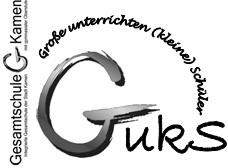 Anmeldung SchülerIn GukSfür Freitag innerhalb der 7. StundeName, Vorname:Klasse:Klasse:Anschrift:Straße und Hausnummer, Postleitzahl und OrtStraße und Hausnummer, Postleitzahl und OrtStraße und Hausnummer, Postleitzahl und OrtStraße und Hausnummer, Postleitzahl und OrtStraße und Hausnummer, Postleitzahl und OrtStraße und Hausnummer, Postleitzahl und OrtStraße und Hausnummer, Postleitzahl und OrtStraße und Hausnummer, Postleitzahl und OrtStraße und Hausnummer, Postleitzahl und OrtTelefonnummer und ggf. E-Mail-AdresseTelefonnummer und ggf. E-Mail-AdresseTelefonnummer und ggf. E-Mail-AdresseTelefonnummer und ggf. E-Mail-AdresseTelefonnummer und ggf. E-Mail-AdresseTelefonnummer und ggf. E-Mail-AdresseTelefonnummer und ggf. E-Mail-AdresseTelefonnummer und ggf. E-Mail-AdresseTelefonnummer und ggf. E-Mail-AdresseGewünschte(s) Nachhilfefach bzw. NachhilfefächerGewünschte(s) Nachhilfefach bzw. Nachhilfefächer G-Kurs E-Kurs G-Kurs E-Kurs G-Kurs E-KursFachlehrerIn:FachlehrerIn:Anzahl der Nachhilfestunden:Anzahl der Nachhilfestunden: 4 Stunden 4 Stunden 4 Stunden 4 Stunden 8 Stunden 8 Stunden 8 Stunden 8 StundenGewünschte Kursgröße:Gewünschte Kursgröße: Einzelunterricht (8 €/Std) Einzelunterricht (8 €/Std) Einzelunterricht (8 €/Std) Gruppenunterricht (4 €/Std) Gruppenunterricht (4 €/Std) Gruppenunterricht (4 €/Std) egal egalMitschülerInnen für den Kurs:MitschülerInnen für den Kurs:Name und Klasse; am besten Anmeldungen zusammen abgeben!Name und Klasse; am besten Anmeldungen zusammen abgeben!Name und Klasse; am besten Anmeldungen zusammen abgeben!Name und Klasse; am besten Anmeldungen zusammen abgeben!Name und Klasse; am besten Anmeldungen zusammen abgeben!Name und Klasse; am besten Anmeldungen zusammen abgeben!Name und Klasse; am besten Anmeldungen zusammen abgeben!Name und Klasse; am besten Anmeldungen zusammen abgeben!Weitere Bemerkungen:Weitere Bemerkungen:Weitere Bemerkungen:Weitere Bemerkungen:Weitere Bemerkungen:Weitere Bemerkungen:Weitere Bemerkungen:Weitere Bemerkungen:Weitere Bemerkungen:Weitere Bemerkungen:Ort, DatumOrt, DatumOrt, DatumUnterschrift eines ErziehungsberechtigtenUnterschrift eines ErziehungsberechtigtenUnterschrift eines ErziehungsberechtigtenUnterschrift eines ErziehungsberechtigtenUnterschrift eines ErziehungsberechtigtenUnterschrift eines ErziehungsberechtigtenUnterschrift eines Erziehungsberechtigten